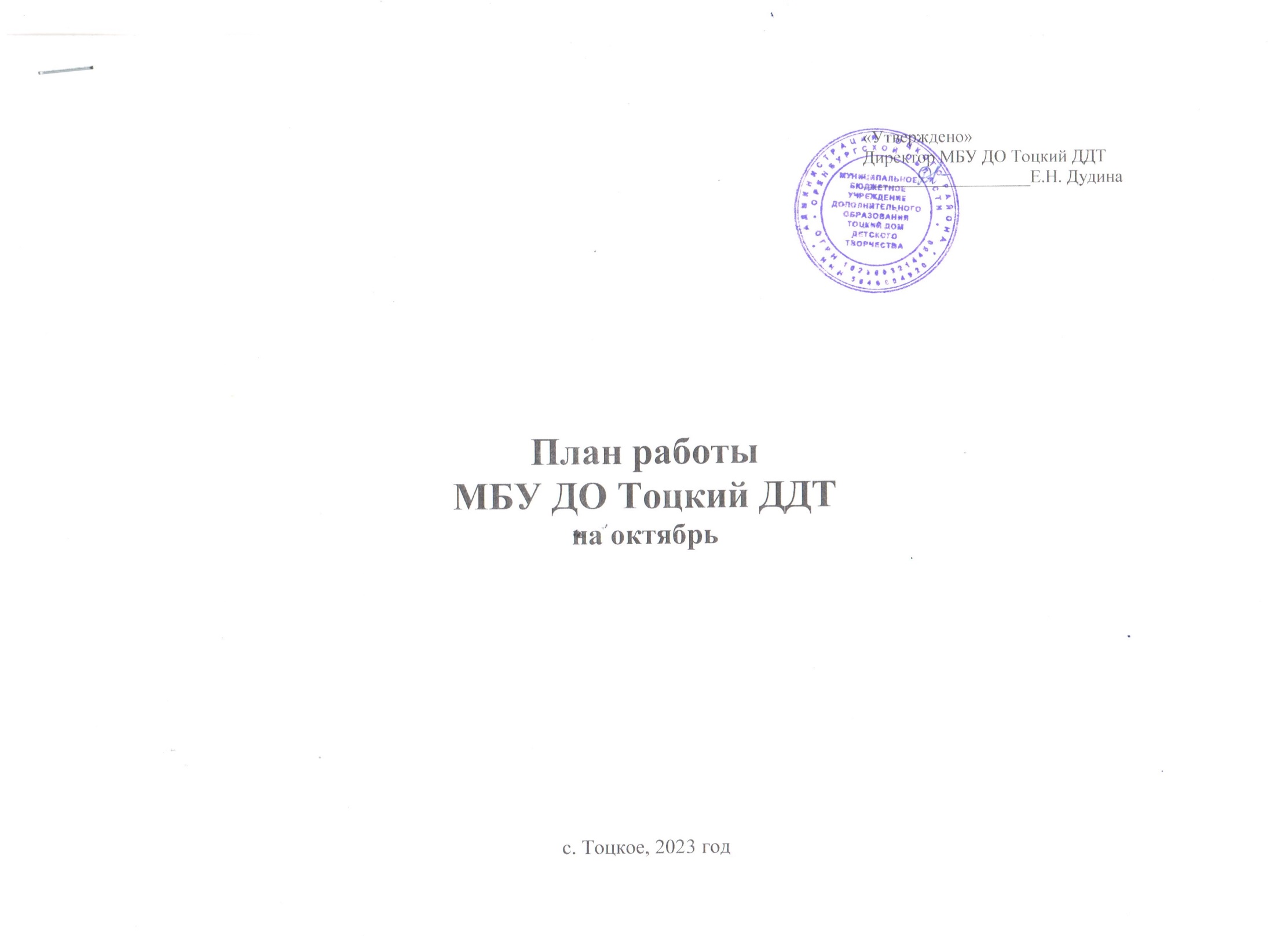 I. Организационно-методическая работа1.1. Районные методические объединения, семинарыII. Организационно-массовая работа организации2.1. Районные массовые мероприятия, конкурсы (очные)№ п/пТемаМесто проведенияКатегория участниковОтветственные1«Планирование и организация образовательного процесса в объединениях социально-гуманитарной направленности»1. Документы педагога дополнительного образования.2. Планирование и организация образовательного процесса в объединениях социально – гуманитарной направленности.3. Организация конкурсного движения среди педагогов и учащихся.МБУ ДО Тоцкий ДДТПедагоги д.о.Методист социально-гуманитарной направленности, заместитель директора по УВР2«Планирование и организация образовательного процесса в объединениях художественной и технической направленностей»1. Документы педагога дополнительного образования.2. Планирование и организация образовательного процесса в объединениях художественной и технической направленности.3. Организация конкурсного движения среди педагогов и учащихся.МБУ ДО Тоцкий ДДТПедагоги д.о.Методисты художественной и технической направленности, заместитель директора пор УВР3«Планирование и организация образовательного процесса в объединениях естественнонаучного, туристско-краеведческого и физкультурно-спортивного направленностей»1. Документы педагога дополнительного образования.2. Планирование и организация образовательного процесса в объединениях естественнонаучного, туристско-краеведческого и физкультурно-спортивного направленностей.3. Организация конкурсного движения среди педагогов и учащихся.МБУ ДО Тоцкий ДДТПедагоги д.о.Методист естественнонаучной, туристско-краеведческой и физкультурно-спортивной направленностей, заместитель директора по УВР 4Районная школа молодого педагога дополнительного образования «Путь к вершинам мастерства» - Занятие № 2МБУ ДО Тоцкий ДДТПедагоги д.о. со стажем работы до 2 летЗаместитель директора по УВР№ п/пМероприятияСрок районныйСрокобластнойМесто проведенияУчастникиОтветственные лица и исполнители1Практикум по отработке навыков туристского многоборья среди учащихся Тоцкого района – «Листопад-2023»октябрь-с. КирсановкаУчащиеся, педагоги ОО районаМетодист туристско-краеведческой направленности2.2. Районные массовые мероприятия (заочные, дистанционные конкурсы, игры, акции, олимпиады, соревнования)2.2. Районные массовые мероприятия (заочные, дистанционные конкурсы, игры, акции, олимпиады, соревнования)2.2. Районные массовые мероприятия (заочные, дистанционные конкурсы, игры, акции, олимпиады, соревнования)2.2. Районные массовые мероприятия (заочные, дистанционные конкурсы, игры, акции, олимпиады, соревнования)2.2. Районные массовые мероприятия (заочные, дистанционные конкурсы, игры, акции, олимпиады, соревнования)2.2. Районные массовые мероприятия (заочные, дистанционные конкурсы, игры, акции, олимпиады, соревнования)2.2. Районные массовые мероприятия (заочные, дистанционные конкурсы, игры, акции, олимпиады, соревнования)1Региональный этап Всероссийского конкурса творческих работ учащихся «Я и Россия: мечты о будущем»-октябрьг. ОренбургУчащиеся, педагоги ОО районаМетодист художественной направленности, заместитель директора по УВР2Старт районного этапа областного дистанционного турнира по медийно-информационной грамотности «#Знаю МИГ»октябрьянварьДДТУчащиеся, педагоги ОО районаМетодист технической направленности3Старт районного этапа межрегионального конкурса творческих работ художественной направленности «Мир через призму творчества»октябрьдекабрьДДТУчащиеся, педагоги ОО районаМетодист художественной направленности, заместитель директора по УВР4Районный этап областного конкурса чтецов (в рамках областного фестиваля художественного творчества «Я вхожу в мир искусств»)октябрьдекабрьДДТУчащиеся, педагоги ОО районаМетодист художественной направленности, заместитель директора по УВР5Старт районного этапа областного конкурса изобразительного творчества педагогов дополнительного образования «Осенний вернисаж»октябрьноябрьДДТПедагоги ОО районаМетодист художественной направленности, заместитель директора по УВР6Старт районного этапа XXV межрегионального конкурса «Храбрый портняжка»октябрьдекабрьДДТУчащиеся, педагоги ОО районаМетодист художественной направленности, заместитель директора по УВР7Районный этап областной акции «Уроки НТИ»октябрьянварьДДТУчащиеся, педагоги ОО районаМетодист технической направленности8Старт Всероссийского конкурса «Мой край – моя Родина»октябрьдекабрьДДТУчащиеся, педагоги ОО районаМетодист художественной направленности, заместитель директора по УВР9Финал межрегионального ежегодного конкурса «GameinConstruct»-октябрьг. ОренбургУчащиеся, педагоги ОО районаМетодист технической направленности10Районный этап регионального этапа Фестиваля Приволжского федерального округа «Театральное Приволжье»октябрьдекабрьДДТУчащиеся, педагоги ОО районаМетодист художественной направленности, заместитель директора по УВР11Финал районного этапа всероссийского конкурса социальной рекламы в области формирования культуры здорового и безопасного образа жизни обучающихся «Стиль жизни-здоровье! 2023».-октябрьДДТВожатые, кураторы ДООМетодист по работе с детскими общественными организациями12Финал районного этапа Всероссийского заочного конкурса исследовательских работ «Формация»-октябрьДДТУчащиеся, педагоги ОО районаМетодист туристско- краеведческой направленности13Областная профильная смена «Орлята России»октябрь-г. Оренбург Вожатые, кураторы ДООМетодист по работе с детскими общественными организациями14Старт районного этапа областного проекта «Методический квартирник»октябрьдекабрьДДТВожатые, кураторы ДООМетодист по работе с детскими общественными организациями15День единых действий РДДМ. Содействие в организации и проведении Всероссийской акции «День учителя»5 октября-ДДТВожатые, кураторы ДООМетодист по работе с детскими общественными организациями16День единых действий РДДМ. Содействие в организации и проведении Всероссийской акции, посвященной Дню отца16 октября-ДДТВожатые, кураторы ДООМетодист по работе с детскими общественными организациями17День единых действий РДДМ. Содействие в организации и проведении Всероссийской акции «День пожилого человека»1 октября-ДДТВожатые, кураторы ДООМетодист по работе с детскими общественными организациями18Старт районного этапа регионального проекта Всероссийского проекта «Команда первых»октябрьноябрьДДТВожатые, кураторы ДООМетодист по работе с детскими общественными организациями19Районная акция «Мы граждане России»!»октябрьноябрьДДТВожатые, кураторы ДООМетодист по работе с детскими общественными организациями20Районный этап регионального проекта Фестиваль команд «Первые в деле» в Оренбургской области октябрь30 ноябряДДТВожатые, кураторы ДООМетодист по работе с детскими общественными организациями21Финал районного этапа регионального проекта «Практическая Академия»-октябрьДДТВожатые, кураторы ДООМетодист по работе с детскими общественными организациями22Районный этап регионального проекта «В гостях у ученого»октябрь31 декабряДДТВожатые, кураторы ДООМетодист по работе с детскими общественными организациями23Финал районного этапа регионального проекта «Большая финансовая игра «Играют Финики»»октябрьдекабрьДДТВожатые, кураторы ДООМетодист по работе с детскими общественными организациями24Финал районного этапа регионального проекта «Посвящение в Хранители истории»Выполнение конкурсного задания №2октябрьноябрьДДТУчащиеся, вожатые, кураторы ДООМетодист по работе с детскими общественными организациями25Старт районного этапа регионального конкурса школьных медиацентров «Манускрипт»октябрьмартДДТУчащиеся, вожатые, кураторы ДООМетодист по работе с детскими общественными организациями26Старт районного этапа региональной акции «День добрых дел»октябрьдекабрьДДТВожатые, кураторы ДООМетодист по работе с детскими общественными организациями27Старт районного этапа областной поисковой акции «Обелиск» (I этап)октябрьоктябрьДДТВожатые, кураторы ДООМетодист по работе с детскими общественными организациями28Областная школа вожатского мастерстваоктябрьапрельДДТВожатые, кураторы ДООМетодист по работе с детскими общественными организациями29Старт районного конкурса детских любительских видеофильмов краеведческой и патриотической направленности «Мы-Патриоты!»октябрьмайДДТУчащиеся, педагоги ОО районаМетодист социально-гуманитарной направленности30Финал районного этапа областного конкурса детских исследовательских проектных работ «Многонациональное Оренбуржье»октябрьноябрьДДТУчащиеся, педагоги ОО районаМетодист туристско-краеведческой направленности31Старт областного дистанционного конкурса «Краеведческий калейдоскоп»октябрьапрельДДТУчащиеся, педагоги ОО районаМетодист туристско-краеведческой направленности32Старт областного дистанционного конкурса проектных и исследовательских работ «Исследователи Оренбуржья»октябрьапрельДДТУчащиеся, педагоги ОО районаМетодист туристско-краеведческой направленности33Финал районного этапа Всероссийской акции «День урожая»-октябрьДДТУчащиеся, педагоги ОО районаМетодист туристско-краеведческой направленности34Старт районного этапа региональной выставки научно-технического творчества «Дети. Техника. Творчество.»октябрьмартДДТУчащиеся, педагоги ОО районаМетодисты технической направленности35Районный этап Всероссийского конкурса исследовательских краеведческих работ обучающихся «Отечество»октябрьноябрьДДТУчащиеся, педагоги ОО районаМетодист туристско-краеведческой направленности36Финал регионального этапа Всероссийской олимпиады научно-исследовательских проектов детей и молодежи по проблемам защиты окружающей среды «Человек-Земля-Космос» (Олимпиада «Созвездие»)-октябрьг. ОренбургУчащиеся, педагоги ОО районаМетодист естественнонаучной направленности37Старт Районного этапа областного конкурса «История военно-морского флота» (в рамках государственной программы «Патриотическое воспитание и допризывная подготовка граждан Оренбургской области на 2019-2024 годы»)октябрьфевральДДТУчащиеся, педагоги ОО районаМетодист социально-гуманитарной направленности38Старт районного этапа областного конкурса творческих работ педагогов дополнительного образования «Мое Оренбуржье»октябрьноябрьДДТПедагоги ОО районаМетодист туристско-краеведческой направленности39Районный этап областной дистанционной олимпиады по историческим дисциплинам «История моей страны»октябрьмайДДТУчащиеся, педагоги ОО районаМетодист естественнонаучной направленности40Старт областного дистанционного интеллектуального конкурса «Имею право»октябрьмайДДТУчащиеся, педагоги ОО районаМетодист естественнонаучной направленности41Областная олимпиада научно-исследовательских проектов детей и молодежи «Созвездие-2023»октябрьноябрьДДТУчащиеся, педагоги ОО районаМетодист естественнонаучной направленности42Старт заочного этапа областного конкурса юных исследователей окружающей среды «Открытия 2030»октябрьноябрьДДТУчащиеся, педагоги ОО районаМетодист естественнонаучной направленности43Районный этап областного конкурса на лучшую организацию работы по обучению детей основам безопасности дорожного движения в образовательной организации «Дорога без опасности»октябрьноябрьДДТУчащиеся, педагоги ОО районаМетодист социально-гуманитарной направленности44Финал районного этапа областного конкурса юношеских исследовательских работ им. В.И. Вернадского-октябрьДДТУчащиеся, педагоги ОО районаМетодист естественнонаучной направленности45Старт районного этапа межрегионального конкурса профессионального мастерства «Методист года-2023»октябрьдекабрьДДТПедагоги ОО районаМетодист социально-гуманитарной направленности46Районный этап областного конкурса на лучшее знание государственных символов Оренбургской области «И гордо реет флаг державный»октябрьноябрьДДТУчащиеся, педагоги ОО районаМетодист социально-гуманитарной направленности47Старт районного этапа областной очно - заочной интеллектуальной игры «Эхо времен» октябрьапрельДДТУчащиеся, педагоги районаМетодист туристско-краеведческой направленности48Финал районного этапа Всероссийского смотра-конкурса музеев образовательных организацийоктябрьоктябрьДДТУчащиеся, педагоги ОО районаМетодист туристско-краеведческой направленности49Старт областной межпредметной олимпиады для обучающихся 2-4 классов «Юные знатоки»октябрьиюньг. ОренбургУчащиеся, педагоги ОО районаМетодист естественнонаучной направленности50Старт областной многопредметной дистанционной олимпиады школьников «Поколение XXI века»октябрьмайг. ОренбургУчащиеся, педагоги ОО районаМетодист естественнонаучной направленности51Региональный проект «Туризм»октябрьдекабрьДДТУчащиеся, педагоги ОО районаМетодист туристско-краеведческой направленности52Финал районного этапа Всероссийского конкурса «Безопасная дорога - детям!»-октябрьДДТУчащиеся, педагоги ОО районаМетодист социально-гуманитарной направленности53Районный этап Всероссийского конкурса юных чтецов «Живая Классика»октябрьдекабрьДДТУчащиеся, педагоги ОО районаМетодист художественной направленности, заместитель директора по УВР54Районный этап межрегионального конкурса сценариев культурно-массовых мероприятий для детей и подростков «Слово. Творчество. Ребенок»октябрьноябрьДДТПедагоги ОО районаМетодист художественной направленности, заместитель директора по УВР2.3. Массовые мероприятия для учащихся, родителей МБУ ДО Тоцкий ДДТ и детей с. Тоцкое2.3. Массовые мероприятия для учащихся, родителей МБУ ДО Тоцкий ДДТ и детей с. Тоцкое2.3. Массовые мероприятия для учащихся, родителей МБУ ДО Тоцкий ДДТ и детей с. Тоцкое2.3. Массовые мероприятия для учащихся, родителей МБУ ДО Тоцкий ДДТ и детей с. Тоцкое2.3. Массовые мероприятия для учащихся, родителей МБУ ДО Тоцкий ДДТ и детей с. Тоцкое2.3. Массовые мероприятия для учащихся, родителей МБУ ДО Тоцкий ДДТ и детей с. Тоцкое2.3. Массовые мероприятия для учащихся, родителей МБУ ДО Тоцкий ДДТ и детей с. Тоцкое1Праздничная программа «Осеннее разноцветье»октябрь-ДДТУчащиеся группы «Почемучки»Педагог-организатор, музыкальный руководитель,педагоги д.о.2Интеллектуальная игра «Угадай по голосу животное», приуроченное Дню защиты животных (в рамках клуба выходного дня)октябрь-ДДТУчащиеся, педагогиМузыкальный руководитель3Литературная гостиная «Волшебный мир Аксакова», посвященная 200-летию со дня рождения русского писателя И.С. Аксакова (в рамках клуба выходного дня)октябрь-ДДТУчащиеся, педагогиПедагог-организатор4Музыкальная гостиная «Осень в музыке», приуроченная Международному дню музыки (в рамках клуба выходного дня)октябрь-ДДТУчащиеся, педагогиМузыкальный руководитель5Литературная гостиная «Эти разные книги», приуроченная Всероссийскому дню чтения (в рамках клуба выходного дня)октябрь-ДДТУчащиеся, педагогиПедагог-организатор,музыкальный руководитель6Познавательная программа «Федерация детских организаций», в рамках единого дня открытых дверей «Будь с нами!»октября-ДДТУчащиеся, педагогиМетодист по работе с детскими общественными организациями7Операция «Обелиск»октябрь-ДДТУчащиеся, педагогиМетодист по работе с детскими общественными организациями